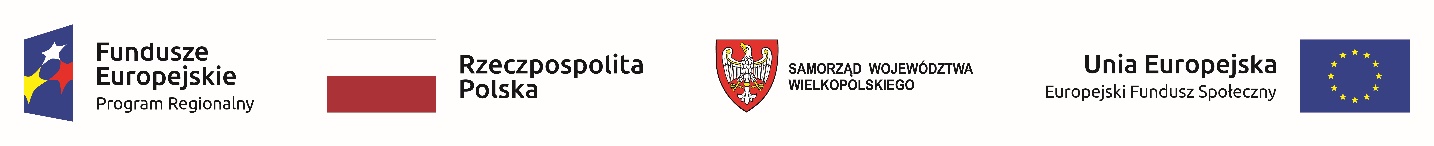 Ostrów Wielkopolski, 12.12.2022 r. BeneficjentPowiat OstrowskiStarostwo Powiatowe w Ostrowie WielkopolskimAl. Powstańców Wielkopolskich 16 63-400 Ostrów WielkopolskiZapytanie ofertoweI. TYTUŁ ZAMÓWIENIA Dostawa komputerów stacjonarnych, drukarek i projektorów w ramach projektu pn.: ,,Specjaliści - program kompleksowego kształcenia zawodowego w powiecie ostrowskim’’II. OPIS PRZEDMIOTU ZAMÓWIENIA W załączniku – Opis przedmiotu zamówienia.Kod CPV zamówienia: 30236000-2 – Różny sprzęt komputerowy,33195100-4 – Monitory,30200000-1 – Urządzenia komputerowe,48000000-8 – Pakiety oprogramowania,38652100-1 – Projektory,30232110-8 – Drukarki laserowe.2. Data realizacji zamówienia: 14 dni od dnia zawarcia umowy.3. Termin składania ofert: dn.20.12.2022 r. godz. 09:304. Termin związania ofertą: 30 dni od dnia następującego po zakończeniu postepowania. 5. Zamawiający nie dopuszcza składanie ofert częściowych i wariantowych. III. MIEJSCE I SPOSÓB SKŁADANIA OFERT Ofertę na dostawę należy przesłać  za pośrednictwem Platformy Zakupowej dostępnej pod adresem: https://platformazakupowa.pl/transakcja/7042702. Podczas składania oferty na platformie zakupowej należy w oknie „Złożenie formularza oferty” załączyć wypełniony i zeskanowany plik „Formularz oferty”. W nim należy uzupełnić szczegółowe ceny oraz zaznaczyć odpowiednie oświadczenia!!3. Oferent ma prawo przed upływem terminu składania ofert wycofać ofertę. Przydatne instrukcje procesu składania i wycofania ofert znajdują się pod tym linkiem: https://platformazakupowa.pl/strona/45-instrukcje4. W toku dokonywania oceny złożonych ofert, Zamawiający może żądać udzielenia przez Oferentów wyjaśnień dotyczących treści złożonych przez nich ofert oraz złożenia dodatkowych dokumentów, np. specyfikacji technicznych. Niezłożenie wyjaśnień w wyznaczonym przez Zamawiającego terminie oraz wymaganej formie będzie podstawą do odrzucenia oferty. 5. Oferenci zobowiązani są zapoznać się dokładnie z informacjami zawartymi w Zapytaniu ofertowym, Opisie przedmiotu zamówienia oraz Wzorze umowy oraz przygotować ofertę zgodnie w wymaganiami określonymi w tych dokumentach. 7. Każdy Oferent może przedstawić tylko jedną ofertę. 8. Cena ofertowa musi zawierać wszystkie koszty związane z realizacją zadania wynikające wprost z dokumentacji Zapytania Ofertowego, jak również nie ujęte w niej, a niezbędne do wykonania zadania. Zamawiający nie planuje prowadzenia negocjacji. 9. Rozliczenia między Zamawiającym, a wybrany Oferentem prowadzone będą tylko w polskich złotych. 10. Dokumenty sporządzone w języku obcym są składane wraz z tłumaczeniem na język polski, poświadczonym przez Oferenta. 11. Zamawiający ma prawo odrzucić oferty zawierające rażąco niskie ceny, tj. o wartości poniżej 70% wartości szacowania rynku przeprowadzonego przez Zamawiającego przed ogłoszeniem postępowania. IV. WARUNKI UDZIAŁU PODMIOTU W POSTĘPOWANIU ORAZ OPIS SPOSOBU DOKONYWANIA OCENY SPEŁNIENIA TYCH WARUNKÓW1. Wiedza i doświadczenie Oferent powinien prowadzić działalność gospodarczą w zakresie odpowiadającym przedmiotowi zamówienia oraz oferować przedmiot zamówienia o parametrach i funkcjonalności będących na co najmniej poziomie wskazanym w Opisie przedmiotu zamówienia.Zamawiający dokona oceny spełniania przez Oferenta warunku według formuły „spełnia / nie spełnia”, na podstawie złożonego przez Oferenta oświadczenia w Formularzu ofertowym.2. Sytuacja ekonomiczna i finansowa Zamawiający dokona oceny spełniania przez Oferenta warunku stabilnej sytuacji ekonomicznej i finansowej według formuły „spełnia / nie spełnia”, na podstawie złożonego przez Oferenta oświadczenia w Formularzu ofertowym.3. Dodatkowe warunki Zamawiający nie może dokonać zakupu towarów lub usług od podmiotów, które bezpośrednio lub za pośrednictwem innych podmiotów są z nim powiązane osobowo lub kapitałowo. Przez powiązania osobowe lub kapitałowe rozumie się powiązania między wnioskodawcą lub członkami organów wnioskodawcy, a wykonawcą lub członkami organów wykonawcy, polegające na: 1) uczestniczeniu w spółce jako wspólnik spółki cywilnej lub spółki osobowej, 2) posiadaniu co najmniej 10% udziałów lub akcji, 3) pełnieniu funkcji członka organu nadzorczego lub zarządzającego, prokurenta, pełnomocnika, 4) pozostawaniu w takim stosunku prawnym lub faktycznym, który może budzić uzasadnione wątpliwości, co do bezstronności w wyborze wykonawcy, w szczególności pozostawanie w związku małżeńskim, w stosunku pokrewieństwa lub powinowactwa w linii prostej, pokrewieństwa lub powinowactwa w linii bocznej do drugiego stopnia lub w stosunku przysposobienia, opieki lub kurateli. Zamawiający dokona oceny spełniania przez Oferenta wyżej wskazanego warunku udziału w postępowaniu według formuły „spełnia/nie spełnia” – na podstawie analizy złożonego przez Oferenta oświadczenia w Formularzu ofertowym. W przypadku złożenia oferty przez Oferenta powiązanego kapitałowo lub osobowo z Zamawiającym, zostanie on wykluczony z udziału w postępowaniu. V. KRYTERIA OCENY OFERT I SPOSÓB PRZYZNAWANIA PUNKTACJI 1. Do etapu oceny oferty zgodnie z przyjętym kryterium zostaną dopuszczone tylko te oferty, które pomyślnie przejdą weryfikację w ramach oceny formalnej. 2. Zamawiający ustala następujące kryteria oceny ofert w ramach przedmiotu zapytania. Oferta może uzyskać maksymalnie 100 pkt zgodnie z kryterium ceny – waga 100%. Liczbę punktów ustala się zgodnie z poniższym wzorem: Lb. pkt = (Cmin / Cb) * 100, gdzie: Cmin – cena netto najniższa wśród proponowanych, Cb – badana cena netto.3. Za najkorzystniejszą zostanie uznana oferta, która uzyska najwyższą liczbę punktów. VI. WARUNKI ZMIANY UMOWY Dopuszcza się możliwość wprowadzenia istotnych zmian postanowień zawartej umowy w stosunku do treści oferty, na podstawie której dokonano wyboru Wykonawcy. Dopuszczalne będą zmiany, dotyczące: 1. Okoliczności wynikających ze zmiany jakichkolwiek rozporządzeń, przepisów, umowy o dofinansowanie i innych dokumentów, w tym dokumentów programowych, mających wpływ na realizację umowy, 2. Zmiany terminu płatności, 3. Zmiany terminu realizacji projektu, 4. Aktualizacji danych Wykonawcy i Zamawiającego poprzez: zmianę firmy, zmianę adresu i/lub siedziby, zmianę formy prawnej itp.Warunki dokonania istotnych zmian umowy: 1. Wszelkie zmiany i uzupełnienia do umowy zawartej z wybranym Wykonawcą muszą być dokonywane w formie pisemnych aneksów do umowy podpisanych przez Strony, pod rygorem nieważności. 2. Strona występująca o zmianę postanowień umowy zobowiązana jest do złożenia pisemnego wniosku o zmianę postanowień umowy wraz z uzasadnieniem. VII. INFORMACJE DOTYCZĄCE PRZETWARZANIA DANYCH OSOBOWYCH ZWIĄZANYCH Z ODPOWIEDZIĄ NA ZAPYTANIE OFERTOWE Zgodnie z art. 13 ust. 1 i 2 rozporządzenia Parlamentu Europejskiego i Rady (UE) 2016/679 z dnia 27 kwietnia 2016 r. w sprawie ochrony osób fizycznych w związku z przetwarzaniem danych osobowych i w sprawie swobodnego przepływu takich danych oraz uchylenia dyrektywy 95/46/WE (ogólne rozporządzenie o ochronie danych) dalej „RODO” informujemy, że: 1. Administratorem danych osobowych jest Starosta Ostrowski, Starostwo Powiatowe w Ostrowie Wielkopolskim, Al. Powstańców Wielkopolskich 16, 63-400 Ostrów Wielkopolski.2. Dane osobowe przetwarzane będą na podstawie art. 6 ust. 1 lit. c RODO, co związane jest z postępowaniem o udzielenie zamówienia prowadzonego w trybie Zapytania ofertowego.3. Odbiorcami danych osobowych będą osoby lub podmioty, którym udostępniona zostanie dokumentacja postępowania ofertowego prowadzonego w trybie zasady konkurencyjności; 4. Dane osobowe w celach archiwizacyjnych będą przechowywane przez okres realizacji, trwałości oraz okres przechowywania dokumentacji związanej z realizacją projektu; 5. Obowiązek podania danych osobowych jest wymogiem związanym z udziałem w postępowaniu o udzielenie zamówienia prowadzonego w oparciu o zasadę konkurencyjności; 6. Dane osobowe nie będą przetwarzane w sposób zautomatyzowany i nie będą profilowane; 7. W odniesieniu do danych osobowych, decyzje nie będą podejmowane w sposób zautomatyzowany, stosownie do art. 22 RODO; 8. Obowiązuje prawo do żądania od administratora dostępu do danych (na podstawie art. 15 RODO), do ich sprostowania (art. 16 RODO) lub ograniczenia przetwarzania (art. 18 RODO) (z zastrzeżeniem przypadków, o których mowa w art. 18 ust. 2 RODO); osoba przekazująca swoje dane ma prawo do wniesienia skargi do Prezesa Urzędu Ochrony Danych Osobowych, gdy przetwarzanie danych narusza przepisy RODO; 9. Nie przysługuje prawo do: usunięcia danych osobowych, co wynika z art. 17 ust. 3 lit. b, d lub e RODO; przenoszenia danych osobowych, o którym mowa w art. 20 RODO; prawo do sprzeciwu wobec przetwarzania danych osobowych, gdyż podstawą prawną ich przetwarzania jest art. 6 ust. 1 lit. c RODO. VIII. ZAŁĄCZNIKI DO ZAPYTANIA OFERTOWEGO Opis przedmiotu zamówieniaWzór umowy z protokołem zdawczo-odbiorczymFormularz oferty